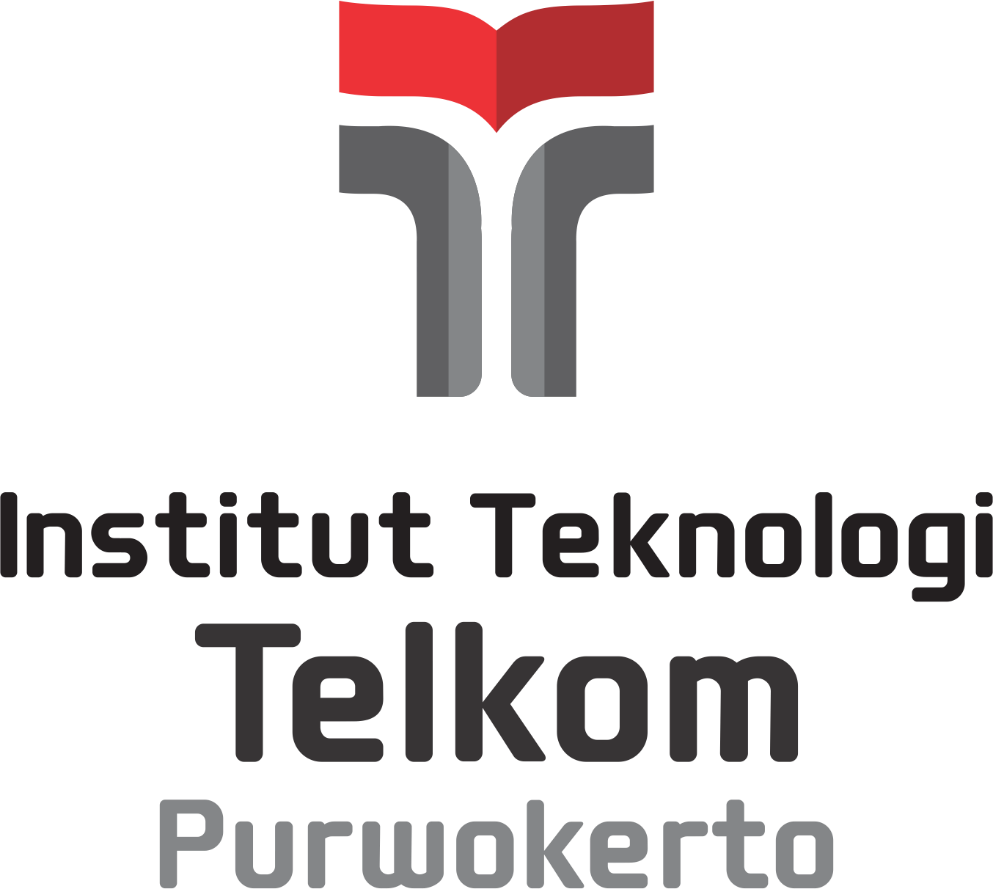 DOKUMEN EVALUASI DIRIAKREDITASI PROGRAM STUDINAMA PROGRAM STUDIINSTITUTTEKNOLOGI TELKOM PURWOKERTOPURWOKERTOTAHUN ................IDENTITAS PENGUSULPerguruan Tinggi			: .......................................................................Unit Pengelola Program Studi		: .......................................................................Jenis Program				: .......................................................................Nama Program Studi			: .......................................................................Alamat					: .......................................................................Nomor Telepon			: .......................................................................E-Mail dan Website			: .......................................................................Nomor SK Pendirian PT 1)		: .......................................................................Tanggal SK Pendirian PT		: .......................................................................Pejabat PenandatanganSK Pendirian PT			: .......................................................................Nomor SK Pembukaan PS 2)		: .......................................................................Tanggal SK Pembukaan PS		: .......................................................................Pejabat PenandatanganSK Pembukaan PS			: .......................................................................Tahun Pertama KaliMenerima Mahasiswa		: .......................................................................Peringkat TerbaruAkreditasi PS				: ........................................................................Nomor SK BAN-PT/LAM		: ........................................................................IDENTITAS TIM PENYUSUN DOKUMEN EVALUASI DIRINama		: ......................................................................NIK/NIDN	: ......................................................................Jabatan	: ......................................................................Nama		: ......................................................................NIK/NIDN	: ......................................................................Jabatan	: ......................................................................Nama		: ......................................................................NIK/NIDN	: ......................................................................Jabatan	: ......................................................................Nama		: ......................................................................NIK/NIDN	: ......................................................................Jabatan	: ......................................................................Nama		: ......................................................................NIK/NIDN	: ......................................................................Jabatan	: ......................................................................KATA PENGANTARRINGKASAN EKSEKUTIF[Ringkasan Eksekutif maksimal 5 halaman]DAFTAR ISIBAB IPENDAHULUAN[BAB I maksimal 5 halaman]Dasar Penyusunan[…deskripsi UPPS dan/atau PS…]Tim Penyusun Dan Tanggungjawabnya[…deskripsi UPPS dan/atau PS…]Mekanisme Kerja Penyusunan Evaluasi Diri[…deskripsi UPPS dan/atau PS…]BAB IIDOKUMEN EVALUASI DIRIProfil Unit Pengelola Program Studi[Profil Unit Pengelola Program Studi maksimal 10 halaman]KriteriaB.1 Visi, Misi, Tujuan dan Strategia. VisiVisi mendeskripsikan aspirasi program studi, arah yang dituju dan profil program studi di masa yang akan datang secara jelas, realistis, kredibel, dan dilakukan peninjauan ataupun evaluasi untuk menjamin implementasi visi secara efisien dan efektif dengan memerhatikan arah perkembangan dan kondisi ekonomi dan bisnis.[…deskripsi UPPS dan/atau PS…]Visi diharapkan mampu menumbuhkan komitmen dan energi, memberi makna, menjadi standar kinerja yang  menjembatani kondisi ekonomi dan bisnis masa sekarang dan masa yang akan datang  serta disusun, ditetapkan, terdokumentasi dengan melibatkan seluruh pemangku kepentingan.[…deskripsi UPPS dan/atau PS…]b. MisiMisi menguraikan keilmuan yang disampaikan, dikembangkan, dan diterapkan pada kegiatan Tridharma Pendidikan Tinggi serta menjelaskan luaran dan dampak ekonomi dan bisnis, pihak-pihak yang dilayani dan mendapat manfaat, arena berkarya, nilai-nilai dan keyakinan yang dijadikan dasar dalam berkarya.[…deskripsi UPPS dan/atau PS…]Misi mendeskripsikan secara jelas keunikan keberadaan program studi dalam mencapai visi serta menunjukkan apa yang akan dilakukan, secara ringkas, mudah diingat, mutakhir, dan realistis yang disusun, ditetapkan, terdokumentasi serta melibatkan seluruh pemangku kepentingan dengan melakukan peninjauan dan evaluasi agar dapat menjembatani kondisi ekonomi dan bisnis masa sekarang dan masa yang akan datang.[…deskripsi UPPS dan/atau PS…]c. Tujuan Tujuan diturunkan dari visi dan misi dan dievaluasi serta ditinjau ulang secara berkala agar sesuai dengan arah perkembangan ekonomi dan bisnis masa sekarang dan masa yang akan datang.[…deskripsi UPPS dan/atau PS…]Sasaran diturunkan dari tujuan yang dinyatakan secara spesifik, terukur, hal yang akan dicapai, waktu pencapaiannya, dan keterlibatan pemangku kepentingan.[…deskripsi UPPS dan/atau PS…]d. StrategiStrategi mendeskripsikan proses dalam mengemban misi dan mewujudkan visi, melalui pencapaian tujuan dan sasaran strategisnya yang memiliki dampak terhadap daya saing dengan  memanfaatkan sumber-sumber yang dimiliki secara efektif dan efisien untuk  menjawab arah perkembangan ekonomi dan bisnis baik nasional dan global.[…deskripsi UPPS dan/atau PS…][Mohon melampirkan dokumen Rencana Strategis UPPS dalam bentuk hyperlink]Strategi mendeskripsikan penyusunan dan penetapan strategi dengan melibatkan seluruh pemangku kepentingan serta peninjauan dan evaluasi terhadap implementasi strategi yang efektif dan efisien.[…deskripsi UPPS dan/atau PS…]B.2 Tata Pamong, Tata Kelola dan Kerja SamaTata PamongUnit Pengelola Program Studi mendeskripsikan proses, struktur, dan tradisi dalam menjalankan tugas dan menggunakan wewenangnya untuk mengemban misi, mewujudkan visi dan mencapai tujuan serta sasaran strategisnya yang didukung perilaku etis dan berintegritas para pengelola, tenaga kependidikan, mahasiswa, dan mitra Unit Pengelola Program Studi.[…deskripsi UPPS dan/atau PS…]Unit Pengelola Program Studi mendeskripsikan peran, tanggung jawab, wewenang dan proses pengambilan keputusan untuk pencapaian efektivitas organisasi berdasarkan visi, misi, tujuan, dan strategi serta  menggunakan lima pilar sistem tata pamong, yang mencakup:  kredibel, transparan, akuntabel, bertanggung jawab, dan adil. […deskripsi UPPS dan/atau PS…]Tata KelolaUnit Pengelola Program Studi mendeskripsikan perencanaan, pengorganisasian, pengarahan dan pengendalian sumber daya agar program studi dapat menjalankan tugas dan kewajibannya secara efektif dan efisien serta akuntabel, bertanggung jawab, transparan, adil, dan terhindar dari konflik kepentingan yang ditunjukkan dengan hasil evaluasi kepuasan para pemangku kepentingan terhadap keterlaksanaan dan efektivitas  tata kelola. […deskripsi UPPS dan/atau PS…]Unit Pengelola Program Studi mendeskripsikan sistem manajemen mutu internal yang diimplementasikan secara konsisten, efektif, dan efisien serta dilaporkan secara berkala untuk tindak lanjut peningkatan mutu pendidikan tinggi. […deskripsi UPPS dan/atau PS…][Mohon melampirkan dokumen sebagai berikut dalam bentuk hyperlink: dokumen legal pembentukan unsur pelaksana penjaminan mutu;dokumen mutu, antara lain kebijakan SPMI, manual SPMI, standar SPMI, dan formulir SPMI;bukti keterlaksanaan siklus penjaminan mutu;bukti  efektivitas pelaksanaan penjaminan mutu; danbukti external benchmarking dalam upaya peningkatan mutu.]KerjasamaUnit Pengelola Program Studi menjelaskan kegiatan dengan para mitranya dan hasil dari kegiatan tersebut.  […deskripsi UPPS dan/atau PS…]Unit Pengelola Program Studi menjelaskan keselarasan dan konsistensi antara kerja sama, visi, misi, tujuan, dan aspirasi para pemangku kepentingan dengan memperhatikan isu ekonomi dan bisnis yang berkembang untuk memberi dampak positif kepada para pemangku kepentingan dan masyarakat luas.[…deskripsi UPPS dan/atau PS…]Unit Pengelola Program Studi menjelaskan cakupan kerja sama bidang Ilmu EMBA dan dampaknya. Kegiatan kerja sama program studi dapat mencakup bidang pendidikan, penelitian, dan/atau pengabdian kepada masyarakat dengan memperhatikan isu ekonomi dan bisnis yang berkembang di tingkat lokal, nasional, dan/atau internasional.[…deskripsi UPPS dan/atau PS…]Unit Pengelola Program Studi melakukan evaluasi kerjasama secara berkala dan tindak lanjut dengan mempertimbangkan dampak internal dan eksternal kerjasama.[…deskripsi UPPS dan/atau PS…]B.3 KemahasiswaanKebijakan dan Prosedur Penerimaan MahasiswaUnit Pengelola Program Studi menjelaskan kebijakan dan prosedur penerimaan mahasiswa baru, mahasiswa asing dan transfer kredit secara transparan dan selaras dengan visi, misi, tujuan, strategi, nilai-nilai, dan profil lulusan yang diharapkan serta efektivitas dan konsistensi pelaksanaannya. […deskripsi UPPS dan/atau PS…]Unit Pengelola Program Studi menjelaskan sistem penerimaan mahasiswa baru meliputi kriteria dan persyaratan yang bersifat inklusif dengan mempertimbangkan asas pemerataan dan rasa keadilan.[…deskripsi UPPS dan/atau PS…]Layanan Akademik MahasiswaUnit Pengelola Program Studi menyiapkan, menjelaskan, dan mendukung mahasiswa untuk menjamin kemajuan akademik dan mendorong keberhasilan mahasiswa dalam penyelesaian program. […deskripsi UPPS dan/atau PS…]Unit Pengelola Program Studi mendeskripsikan kebijakan, proses, dan upaya pemenuhan standar kinerja yang konsisten dengan tujuan pembelajaran program studi, dengan: mempersiapkan mahasiswa agar mampu menggunakan modalitas dan pedagogi program studi;memberikan peringatan dini terkait masalah retensi dan perkembangan studi mahasiswa dan mengeluarkan mahasiswa dari program studi, jika perlu; memfasilitasi keterlibatan mahasiswa dalam semua aktivitas pembelajaran baik di kampus ataupun di luar kampus (Lembaga pemerintah/BUMN, dunia usaha, asosiasi pengusaha dan profesi) sebagai upaya meningkatkan hardskill dan softskill bidang ilmu EMBA.memfasilitasi kegiatan Unit Kegiatan Mahasiswa (UKM) yang sesuai dengan visi, misi, tujuan, dan strategi. […deskripsi UPPS dan/atau PS…]Kinerja Akademik MahasiswaUnit Pengelola Program Studi mendeskripsikan hasil kegiatan mahasiswa mengikuti program profesi, sertifikasi dan/atau lisensi bidang ilmu EMBA untuk meningkatkan kualitas lulusan yang sesuai dengan profil lulusan program studi. […deskripsi UPPS dan/atau PS…]Unit Pengelola Program Studi mendeskripsikan evaluasi yang dilakukan untuk mengetahui perkembangan kinerja akademik dan kompetensi mahasiswa agar durasi pengerjaan tugas akhir sesuai dengan target yang telah ditetapkan serta tindak lanjut yang diperlukan dengan melibatkan dosen dalam kegiatan pengembangan akademik.[…deskripsi UPPS dan/atau PS…]Kesejahteraan MahasiswaUnit Pengelola Program Studi menjelaskan upaya ketersediaan untuk  kesejahteraan mental dan fisik mahasiswa serta akses kepada mahasiswa untuk mendapatkan dan layanan kesehatan fisik dan layanan konseling. […deskripsi UPPS dan/atau PS…]Unit Pengelola Program Studi mendeskripsikan fasilitas dan proses belajar yang memerhatikan kesejahteraan mahasiswa.[…deskripsi UPPS dan/atau PS…]Pengembangan Karir MahasiswaUnit Pengelola Program Studi mendeskripsikan program dan menyediakan fasilitas pengembangan karir dan kompetensi mahasiswa yang konsisten dengan visi, misi, dan profil lulusan yang diharapkan sesuai dengan arah perkembangan ekonomi dan bisnis masa yang akan datang.[…deskripsi UPPS dan/atau PS…]Unit Pengelola Program Studi memfasilitasi interaksi mahasiswa dengan sesama mahasiswa, dosen, alumni, dan profesional dalam kegiatan akademik dan non-akademik untuk pengembangan kompetensi dan karir mahasiswa. […deskripsi UPPS dan/atau PS…]B.4 Sumber Daya Manusiaa. Dosena.1 Kecukupan dan Kualifikasi DosenUnit Pengelola Program Studi menugaskan dosen tetap dan dosen tidak tetap dengan jumlah dan kualifikasi yang sesuai dengan visi, misi, tujuan, dan strategi serta memenuhi aturan SN-Dikti.[…deskripsi UPPS dan/atau PS…]Dosen secara kolektif dan individual mendeskripsikan keterlibatan akademik dan profesional secara signifikan dan memperkuat modal intelektual yang diperlukan untuk mendukung hasil berkualitas tinggi yang konsisten dengan visi, misi, tujuan, dan strategi.[…deskripsi UPPS dan/atau PS…]a.2 Pengelolaan DosenUnit Pengelola Program Studi mendeskripsikan proses yang terdokumentasi dan efektif untuk memfasilitasi human resource planning, rencana dan implementasi pendidikan, pelatihan dan pengembangan dosen untuk meningkatkan kualifikasi dan kinerja dosen sesuai dengan visi dan misi serta arah perkembangan ekonomi dan bisnis baik di tingkat nasional maupun global.[…deskripsi UPPS dan/atau PS…]Unit Pengelola Program studi mendeskripsikan mekanisme dan prosedur dalam pengembangan karir akademik, keikutsertaan sertifikasi profesional dosen dalam bidang EMBA dan sesuai dengan visi, misi, tujuan, dan strategi.[…deskripsi UPPS dan/atau PS…]Unit Pengelola Program Studi mendeskripsikan pengelolaan dosen secara sistematis yang memberikan tanggung jawab kepada setiap dosen untuk memenuhi visi dan misi program studi dan menetapkan harapan yang realistis untuk setiap dosen. […deskripsi UPPS dan/atau PS…]Unit Pengelola Program Studi mendeskripsikan proses evaluasi, promosi dan penghargaan dosen yang dikomunikasikan kepada dosen dengan jelas dan sistematis untuk mendukung visi, misi, tujuan, dan strategi.[…deskripsi UPPS dan/atau PS…]Tenaga Kependidikanb.1 Kecukupan dan Kualifikasi Tenaga KependidikanUnit Pengelola Program studi mendeskripsikan jumlah tenaga kependidikan yang sesuai dengan visi, misi, tujuan, dan strategi serta memenuhi aturan SN-Dikti serta kualifikasi dan sertifikasi tenaga kependidikan yang sesuai dengan kebutuhan layanan program studi dalam melaksanakan kegiatan akademik dan pengembangan program studi.[…deskripsi UPPS dan/atau PS…]b.2 Pengembangan Tenaga KependidikanUnit Pengelola Program Studi mendeskripsikan program pengembangan kompetensi tenaga kependidikan melalui pendidikan dan pelatihan, untuk meningkatkan kualifikasi dan kinerja mereka sesuai dengan visi, misi, tujuan, dan strategi.[…deskripsi UPPS dan/atau PS…]Unit Pengelola Program Studi mendeskripsikan mekanisme dan prosedur pengembangan karir akademik dan sertifikasi profesional bagi tenaga kependidikan sesuai dengan visi, misi, tujuan, dan strategi.[…deskripsi UPPS dan/atau PS…]B.5 Keuangan, Sarana, dan PrasaranaKeuanganUnit Pengelola Program Studi menjelaskan perencanaan, pengeluaran, dan pengelolaan sumber daya keuangan untuk mendukung, mempertahankan, dan meningkatkan kualitas layanan program studi; memenuhi kebutuhan operasional pendidikan, penelitian, dan pengabdian kepada masyarakat serta investasi yang selaras dengan visi, misi, tujuan, dan strategi.[…deskripsi UPPS dan/atau PS…]Unit Pengelola Program Studi menjelaskan usaha-usaha yang dilakukan untuk menjamin keberlanjutan sumber daya keuangan dalam mencapai visi, misi, tujuan, dan strategi. […deskripsi UPPS dan/atau PS…]Sarana dan PrasaranaUnit Pengelola Program Studi menjelaskan penyediaan dan pengelolaan sarana dan prasarana fisik dan virtual yang dapat dimanfaatkan oleh mahasiswa dan dosen untuk kegiatan pendidikan, penelitian, pengabdian kepada masyarakat dan oleh tenaga kependidikan untuk mendukung kegiatan pendidikan, penelitian, dan pengabdian kepada masyarakat.[…deskripsi UPPS dan/atau PS…]Unit Pengelola Program Studi menjelaskan kecukupan dan rencana pengembangan sarana dan prasarana untuk melayani mahasiswa, dosen, dan tenaga kependidikan dengan merujuk pada SN-Dikti dan selaras dengan visi, misi, tujuan, dan strategi.[…deskripsi UPPS dan/atau PS…]B.6 PendidikanKurikulumKurikulum program studi mendeskripsikan materi pembelajaran yang mutakhir dan relevan dengan kebutuhan ekonomi dan bisnis masa depan, memiliki perspektif global, sesuai dengan visi, misi, tujuan, strategi, dan capaian pembelajaran serta dievaluasi dan dikembangkan agar sesuai dan relevan dengan perkembangan ilmu pengetahuan, praktik, dan tantangan-tantangan di masa yang akan datang dengan melibatkan pemangku kepentingan.   […deskripsi UPPS dan/atau PS…]Implementasi kurikulum menjamin akuisisi dan pengembangan kompetensi mahasiswa, memfasilitasi keterlibatan aktif mahasiswa dalam proses pembelajaran, dan interaksi produktif mahasiswa-mahasiswa dan mahasiswa-dosen untuk mencapai tujuan pembelajaran. […deskripsi UPPS dan/atau PS…]Jaminan PembelajaranUnit Pengelola Program Studi mendokumentasikan proses jaminan pembelajaran dengan baik yang sesuai dengan profil lulusan, kompetensi lulusan dan capaian pembelajaran yang telah ditetapkan serta selaras dengan visi, misi, tujuan, dan strategi.[…deskripsi UPPS dan/atau PS…]Unit Pengelola Program Studi menyusun peta kurikulum untuk menjamin struktur mata kuliah dan kegiatan pembelajaran konsisten dan relevan dengan capaian pembelajaran  dan profil lulusan yang diharapkan serta selaras dengan visi, misi, tujuan, dan strategi. […deskripsi UPPS dan/atau PS…]Unit Pengelola Program Studi mendeskripsikan pedoman standar pemenuhan capaian pembelajaran dan mengembangkan instrumen yang valid dan handal dengan metode yang relevan untuk mengukur capaian pembelajaran serta menetapkan intervensi untuk perbaikan kualitas pembelajaran berdasar tingkat pemenuhan capaian pembelajaran serta masukan dari para pemangku kepentingan.[…deskripsi UPPS dan/atau PS…]Unit Pengelola Program Studi mendeskripsikan hasil evaluasi pengukuran capaian pembelajaran mahasiswa dan tindak lanjut yang ditetapkan agar kegiatan dan proses pembelajaran konsisten dan relevan dengan capaian pembelajaran dan profil lulusan yang diharapkan serta selaras dengan visi, misi, tujuan, dan strategi. […deskripsi UPPS dan/atau PS…]B.7 Penelitian Pelaksanaan dan PendanaanUnit Pengelola Program Studi mendeskripsikan pedoman pelaksanaan dan roadmap penelitian yang sesuai dengan visi dan misi serta isu-isu ekonomi dan bisnis yang berkembang baik di tingkat lokal, nasional maupun internasional. […deskripsi UPPS dan/atau PS…]Unit Pengelola Program Studi dan program studi mendeskripsikan sumber pendanaan untuk mendorong dosen agar mengikuti penelitian sesuai dengan visi dan misi serta isu-isu ekonomi dan bisnis yang berkembang baik di tingkat lokal, nasional maupun internasional. […deskripsi UPPS dan/atau PS…]Unit Pengelola Program Studi memiliki sumber pendanaan dan realisasi yang berasal dari internal, pemerintah, industri, dan lembaga lain yang relevan dan mendukung visi, misi, tujuan, dan strategi.[…deskripsi UPPS dan/atau PS…]Diseminasi dan Kontribusi hasilUnit Pengelola Program Studi mendeskripsikan penelitian dosen dan/atau dosen dengan mahasiswa yang sesuai dengan roadmap penelitian dan/atau bermitra dengan pihak eksternal pada tahun berjalan serta didesiminasikan dalam publikasi dan/atau pertemuan ilmiah tingkat lokal, nasional atau internasional dan mendukung visi, misi, tujuan, dan strategi.[…deskripsi UPPS dan/atau PS…]Unit Pengelola Program Studi dan program studi mendeskripsikan kontribusi hasil penelitian pada pengembangan pengajaran, ilmu pengetahuan dan praktik di bidang Ekonomi, Manajemen, Bisnis, dan Akuntansi baik di tingkat lokal, nasional atau internasional dan mendukung visi, misi, tujuan, dan strategi.[…deskripsi UPPS dan/atau PS…]B.8 Pengabdian Kepada MasyarakatPelaksanaan dan PendanaanUnit Pengelola Program Studi mendeskripsikan pedoman pelaksanaan dan roadmap pengabdian kepada masyarakat yang sesuai dengan visi dan misi serta isu-isu ekonomi dan bisnis yang berkembang baik di tingkat lokal, nasional maupun internasional. […deskripsi UPPS dan/atau PS…]Unit Pengelola Program Studi dan program studi mendeskripsikan sumber pendanaan untuk mendorong dosen agar mengikuti pengabdian kepada masyarakat sesuai dengan visi dan misi serta isu-isu ekonomi dan bisnis yang berkembang baik di tingkat lokal, nasional maupun internasional. […deskripsi UPPS dan/atau PS…]Unit Pengelola Program Studi memiliki sumber pendanaan dan realisasi yang berasal dari internal, pemerintah, industri, dan lembaga lain yang relevan dan mendukung visi, misi, tujuan, dan strategi.[…deskripsi UPPS dan/atau PS…]Diseminasi dan Kontribusi hasilUnit Pengelola Program Studi mendeskripsikan pengabdian kepada masyarakat dosen dan/atau dosen dengan mahasiswa yang sesuai dengan roadmap pengabdian kepada masyarakat dan/atau bermitra dengan pihak eksternal pada tahun berjalan serta didesiminasikan dalam publikasi dan/atau pertemuan ilmiah tingkat lokal, nasional atau internasional dan mendukung visi, misi, tujuan, dan strategi.[…deskripsi UPPS dan/atau PS…]Unit Pengelola Program Studi dan program studi mendeskripsikan kontribusi hasil pengabdian kepada masyarakat pada pengembangan pengajaran, ilmu pengetahuan, dan praktik di bidang Ekonomi, Manajemen, Bisnis, dan Akuntansi baik di tingkat lokal, nasional, atau internasional, dan mendukung visi, misi, tujuan, dan strategi.[…deskripsi UPPS dan/atau PS…]B.9 Luaran dan Capaian TridharmaPendidikan dan PengajaranUnit Pengelola Program Studi mendeskripsikan profil dan capaian pembelajaran lulusan sesuai dengan yang ditetapkan oleh Unit Pengelola Program Studi dan perguruan tinggi dengan mengacu pada KKNI serta selaras dengan visi keilmuan program studi. […deskripsi UPPS dan/atau PS…]Unit Pengelola Program Studi mendeskripsikana tingkat pemenuhan target capaian pembelajaran program studi. […deskripsi UPPS dan/atau PS…]Unit Pengelola Program Studi mendeskripsikan hasil intervensi dan penerapan penyesuaian/peninjauan kurikulum untuk perbaikan kualitas pembelajaran berdasar tingkat pemenuhan capaian pembelajaran dan masukan dari para pemangku kepentingan.[…deskripsi UPPS dan/atau PS…]Unit Pengelola Program Studi mendeskripsikan hasil penelusuran lulusan, umpan balik pengguna lulusan dan persepsi publik terhadap lulusan yang sesuai dengan capaian pembelajaran lulusan.[…deskripsi UPPS dan/atau PS…]Unit Pengelola Program Studi melakukan evaluasi pada proses pembelajaran yang merupakan bagian dari penilaian kinerja dosen.[…deskripsi UPPS dan/atau PS…]Unit Pengelola Program Studi melakukan evaluasi pada proses pembelajaran yang merupakan bagian dari penilaian kinerja tenaga kependidikan.[…deskripsi UPPS dan/atau PS…]Unit Pengelola Program Studi mendeskripsikan kontribusi intelektual yang ditunjukkan dengan rekognisi pada bidang pendidikan dan pengajaran yang bermanfaat untuk akademik, profesional, dan sosial masyarakat sesuai dengan visi, misi, tujuan, dan strategi.[…deskripsi UPPS dan/atau PS…]Unit Pengelola Program Studi mendeskripsikan prestasi akademik dan non-akademik yang sesuai dengan Standar Perguruan Tinggi atau Unit Pengelola Program Studi dan selaras dengan visi, misi, tujuan, dan strategi.[…deskripsi UPPS dan/atau PS…]Unit Pengelola Program Studi mendeskripsikan rata-rata lulusan dengan masa studi yang sesuai dengan Standar Perguruan Tinggi atau Unit Pengelola Program Studi dan selaras dengan visi, misi, tujuan, dan strategi.[…deskripsi UPPS dan/atau PS…]Unit Pengelola Program Studi mendeskripsikan data lulusan yang berhasil memasuki dunia kerja dan bisnis yang sesuai dengan Standar Perguruan Tinggi atau Unit Pengelola Program Studi dan selaras dengan visi, misi, tujuan, dan strategi.[…deskripsi UPPS dan/atau PS…]Unit Pengelola Program Studi mendeskripsikan lulusan yang bekerja selaras dengan bidangnya yang sesuai dengan Standar Perguruan Tinggi atau Unit Pengelola Program Studi dan selaras dengan visi, misi, tujuan, dan strategi.[…deskripsi UPPS dan/atau PS…]Unit Pengelola Program Studi mendeskripsikan  lulusan dengan jangkauan operasi kerja yang sesuai dengan Standar Perguruan Tinggi atau Unit Pengelola Program Studi dan selaras dengan visi, misi, tujuan, dan strategi.[…deskripsi UPPS dan/atau PS…]Unit Pengelola Program Studi melakukan survei kepuasan pengguna akan kemampuan kerja lulusan dengan hasil yang sesuai dengan Standar Perguruan Tinggi atau Unit Pengelola Program Studi dan selaras dengan visi, misi, tujuan, dan strategi.[…deskripsi UPPS dan/atau PS…]Penelitian Unit Pengelola Program Studi mendeskripsikan kontribusi intelektual yang ditunjukkan dengan rekognisi pada bidang penelitian yang bermanfaat untuk akademik, profesional, dan sosial masyarakat sesuai dengan visi, misi, tujuan, dan strategi serta arah perkembangan ekonomi dan bisnis di tingkat lokal, nasional, dan internasional.[…deskripsi UPPS dan/atau PS…]Unit Pengelola Program Studi melakukan evaluasi proses penelitian yang merupakan bagian dari penilaian kinerja dosen.[…deskripsi UPPS dan/atau PS…]Unit Pengelola Program Studi mendeskripsikan pedoman yang mengatur kontribusi hasil luaran penelitian untuk pengembangan ilmu pengetahuan, praktik, dan profesional.[…deskripsi UPPS dan/atau PS…]Pengabdian kepada MasyarakatUnit Pengelola Program Studi mendeskripsikan kontribusi intelektual yang ditunjukkan dengan rekognisi pada bidang pengabdian masyarakat yang bermanfaat untuk akademik, profesional, dan sosial masyarakat sesuai dengan visi dan misi Unit Pengelola Program Studi.[…deskripsi UPPS dan/atau PS…]Unit Pengelola Program Studi melakukan evaluasi proses pengabdian masyarakat yang merupakan bagian dari penilaian kinerja dosen.[…deskripsi UPPS dan/atau PS…]Unit Pengelola Program Studi mendeskripsikan pedoman yang mengatur kontribusi hasil luaran pengabdian kepada masyarakat untuk pengembangan ilmu pengetahuan, praktik, dan profesional.[…deskripsi UPPS dan/atau PS…]C. Analisis, Strategi Pengembangan dan Keberlanjutan Unit Pengelola Program Studi[…deskripsi UPPS dan/atau PS…]BAB IIIPENUTUP[BAB III maksimal 3 halaman]Bagian ini berisi deskripsi yang memuat kesimpulan akhir dari Dokumen Evaluasi Diri.LAMPIRANDisampaikan sebagai dokumen terpisah.